STAROSTWO POWIATOWE W NOWEJ SOLISTAROSTWO POWIATOWE W NOWEJ SOLISTAROSTWO POWIATOWE W NOWEJ SOLISTAROSTWO POWIATOWE W NOWEJ SOLI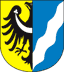 ul. Moniuszki 367 – 100 Nowa Sól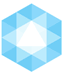 Telefon: 68 4586800Fax: 68 4586831http://www.powiat-nowosolski.pl http://bip.powiat-nowosolski.pl e-mail: poczta@powiat-nowosolski.plK A R T A   U S Ł U GK A R T A   U S Ł U GK A R T A   U S Ł U GK A R T A   U S Ł U GWYKREŚLENIE Z EWIDENCJI UCZNIOWSKICH KLUBÓW SPORTOWYCHWYKREŚLENIE Z EWIDENCJI UCZNIOWSKICH KLUBÓW SPORTOWYCHWYKREŚLENIE Z EWIDENCJI UCZNIOWSKICH KLUBÓW SPORTOWYCHWYKREŚLENIE Z EWIDENCJI UCZNIOWSKICH KLUBÓW SPORTOWYCHPODSTAWA PRAWNA:Podstawa prawna:
1. art. 4 ustawy z dnia 25 czerwca 2010 r. o sporcie (tekst jednolity Dz. U. z 2020 r., poz. 1133),2. § 9 rozporządzenia Ministra Sportu i Turystyki z 18 października 2011 r. w sprawie ewidencji klubów sportowych ( Dz. U.
 z 2011 r., Nr 243, poz. 1449),
3. art. 37 ustawy z dnia 7 kwietnia 1989 r. Prawo o stowarzyszeniach (tekst jednolity Dz. U. z 2020 r. poz. 2261).PODSTAWA PRAWNA:Podstawa prawna:
1. art. 4 ustawy z dnia 25 czerwca 2010 r. o sporcie (tekst jednolity Dz. U. z 2020 r., poz. 1133),2. § 9 rozporządzenia Ministra Sportu i Turystyki z 18 października 2011 r. w sprawie ewidencji klubów sportowych ( Dz. U.
 z 2011 r., Nr 243, poz. 1449),
3. art. 37 ustawy z dnia 7 kwietnia 1989 r. Prawo o stowarzyszeniach (tekst jednolity Dz. U. z 2020 r. poz. 2261).PODSTAWA PRAWNA:Podstawa prawna:
1. art. 4 ustawy z dnia 25 czerwca 2010 r. o sporcie (tekst jednolity Dz. U. z 2020 r., poz. 1133),2. § 9 rozporządzenia Ministra Sportu i Turystyki z 18 października 2011 r. w sprawie ewidencji klubów sportowych ( Dz. U.
 z 2011 r., Nr 243, poz. 1449),
3. art. 37 ustawy z dnia 7 kwietnia 1989 r. Prawo o stowarzyszeniach (tekst jednolity Dz. U. z 2020 r. poz. 2261).PODSTAWA PRAWNA:Podstawa prawna:
1. art. 4 ustawy z dnia 25 czerwca 2010 r. o sporcie (tekst jednolity Dz. U. z 2020 r., poz. 1133),2. § 9 rozporządzenia Ministra Sportu i Turystyki z 18 października 2011 r. w sprawie ewidencji klubów sportowych ( Dz. U.
 z 2011 r., Nr 243, poz. 1449),
3. art. 37 ustawy z dnia 7 kwietnia 1989 r. Prawo o stowarzyszeniach (tekst jednolity Dz. U. z 2020 r. poz. 2261).KOMÓRKA ODPOWIEDZIALNAKOMÓRKA ODPOWIEDZIALNAKOMÓRKA ODPOWIEDZIALNAKOMÓRKA ODPOWIEDZIALNAWydział OrganizacyjnyWydział OrganizacyjnyWydział OrganizacyjnyWydział OrganizacyjnyWYMAGANE DOKUMENTYWYMAGANE DOKUMENTYWYMAGANE DOKUMENTYWYMAGANE DOKUMENTY1. wniosek o wykreślenie z ewidencji uczniowskich klubów sportowych, 2. protokół z Walnego Zebrania wraz z listą obecności,3. uchwały Walnego Zebrania: o rozwiązaniu, likwidacji klubu, wyznaczeniu likwidatora, przeznaczeniu majątku uczniowskiego klubu sportowego,4. sprawozdanie likwidatora z przeprowadzonej likwidacji,5. uchwała o przyjęciu sprawozdania likwidatora.1. wniosek o wykreślenie z ewidencji uczniowskich klubów sportowych, 2. protokół z Walnego Zebrania wraz z listą obecności,3. uchwały Walnego Zebrania: o rozwiązaniu, likwidacji klubu, wyznaczeniu likwidatora, przeznaczeniu majątku uczniowskiego klubu sportowego,4. sprawozdanie likwidatora z przeprowadzonej likwidacji,5. uchwała o przyjęciu sprawozdania likwidatora.1. wniosek o wykreślenie z ewidencji uczniowskich klubów sportowych, 2. protokół z Walnego Zebrania wraz z listą obecności,3. uchwały Walnego Zebrania: o rozwiązaniu, likwidacji klubu, wyznaczeniu likwidatora, przeznaczeniu majątku uczniowskiego klubu sportowego,4. sprawozdanie likwidatora z przeprowadzonej likwidacji,5. uchwała o przyjęciu sprawozdania likwidatora.1. wniosek o wykreślenie z ewidencji uczniowskich klubów sportowych, 2. protokół z Walnego Zebrania wraz z listą obecności,3. uchwały Walnego Zebrania: o rozwiązaniu, likwidacji klubu, wyznaczeniu likwidatora, przeznaczeniu majątku uczniowskiego klubu sportowego,4. sprawozdanie likwidatora z przeprowadzonej likwidacji,5. uchwała o przyjęciu sprawozdania likwidatora.TRYB ZAŁATWIENIA SPRAWYTRYB ZAŁATWIENIA SPRAWYTRYB ZAŁATWIENIA SPRAWYTRYB ZAŁATWIENIA SPRAWYDecyzja o wykreśleniu z ewidencjiDecyzja o wykreśleniu z ewidencjiDecyzja o wykreśleniu z ewidencjiDecyzja o wykreśleniu z ewidencjiOPŁATYOPŁATYOPŁATYOPŁATYNie podlega opłacie skarbowej.Nie podlega opłacie skarbowej.Nie podlega opłacie skarbowej.Nie podlega opłacie skarbowej.SPOSÓB DOSTARCZENIA DOKUMENTÓWSPOSÓB DOSTARCZENIA DOKUMENTÓWSPOSÓB DOSTARCZENIA DOKUMENTÓWSPOSÓB DOSTARCZENIA DOKUMENTÓWOsobiście do Biura Obsługi Interesantów Starostwa Powiatowego w Nowej Soli, ul. Moniuszki 3 lub pocztą na adres : Starostwo Powiatowe, ul. Moniuszki 3, 67-100 Nowa Sól.Osobiście do Biura Obsługi Interesantów Starostwa Powiatowego w Nowej Soli, ul. Moniuszki 3 lub pocztą na adres : Starostwo Powiatowe, ul. Moniuszki 3, 67-100 Nowa Sól.Osobiście do Biura Obsługi Interesantów Starostwa Powiatowego w Nowej Soli, ul. Moniuszki 3 lub pocztą na adres : Starostwo Powiatowe, ul. Moniuszki 3, 67-100 Nowa Sól.Osobiście do Biura Obsługi Interesantów Starostwa Powiatowego w Nowej Soli, ul. Moniuszki 3 lub pocztą na adres : Starostwo Powiatowe, ul. Moniuszki 3, 67-100 Nowa Sól.MIEJSCE ZŁOŻENIA DOKUMENTÓWMIEJSCE ZŁOŻENIA DOKUMENTÓWMIEJSCE ZŁOŻENIA DOKUMENTÓWMIEJSCE ZŁOŻENIA DOKUMENTÓWBiuro Obsługi Interesantów w Starostwie Powiatowym przy ul, Moniuszki 3 w Nowej Soli.Biuro Obsługi Interesantów w Starostwie Powiatowym przy ul, Moniuszki 3 w Nowej Soli.Biuro Obsługi Interesantów w Starostwie Powiatowym przy ul, Moniuszki 3 w Nowej Soli.Biuro Obsługi Interesantów w Starostwie Powiatowym przy ul, Moniuszki 3 w Nowej Soli.CZAS ZAŁATWIENIA SPRAWYCZAS ZAŁATWIENIA SPRAWYCZAS ZAŁATWIENIA SPRAWYCZAS ZAŁATWIENIA SPRAWYNiezwłocznie, nie później niż w ciągu  miesiąca od dnia złożenia wniosku.Niezwłocznie, nie później niż w ciągu  miesiąca od dnia złożenia wniosku.Niezwłocznie, nie później niż w ciągu  miesiąca od dnia złożenia wniosku.Niezwłocznie, nie później niż w ciągu  miesiąca od dnia złożenia wniosku.TRYB ODWOŁAWCZYTRYB ODWOŁAWCZYTRYB ODWOŁAWCZYTRYB ODWOŁAWCZYOd decyzji przysługuje odwołanie w ciągu 14 dni od daty doręczenia, do Samorządowego Kolegium Odwoławczego     
w Zielonej Górze, Al. Niepodległości 7, za pośrednictwem Starosty NowosolskiegoOd decyzji przysługuje odwołanie w ciągu 14 dni od daty doręczenia, do Samorządowego Kolegium Odwoławczego     
w Zielonej Górze, Al. Niepodległości 7, za pośrednictwem Starosty NowosolskiegoOd decyzji przysługuje odwołanie w ciągu 14 dni od daty doręczenia, do Samorządowego Kolegium Odwoławczego     
w Zielonej Górze, Al. Niepodległości 7, za pośrednictwem Starosty NowosolskiegoOd decyzji przysługuje odwołanie w ciągu 14 dni od daty doręczenia, do Samorządowego Kolegium Odwoławczego     
w Zielonej Górze, Al. Niepodległości 7, za pośrednictwem Starosty NowosolskiegoFORMULARZ DO POBRANIAFORMULARZ DO POBRANIAFORMULARZ DO POBRANIAFORMULARZ DO POBRANIAWniosek można pobrać w:- Biurze Obsługi Interesantów- w Wydziale Organizacyjnym- BIP na stronie: http://bip.powiat-nowosolski.pl , Wniosek można pobrać w:- Biurze Obsługi Interesantów- w Wydziale Organizacyjnym- BIP na stronie: http://bip.powiat-nowosolski.pl , Wniosek można pobrać w:- Biurze Obsługi Interesantów- w Wydziale Organizacyjnym- BIP na stronie: http://bip.powiat-nowosolski.pl , Wniosek można pobrać w:- Biurze Obsługi Interesantów- w Wydziale Organizacyjnym- BIP na stronie: http://bip.powiat-nowosolski.pl , 